Old Colonists' ClubNews Letter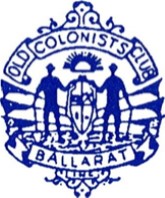 Established 188820 Lydiard Street Ballarat 3350Ph. / Fax: 53 312 461NOVEMBER 2016       Old Colonists’ Club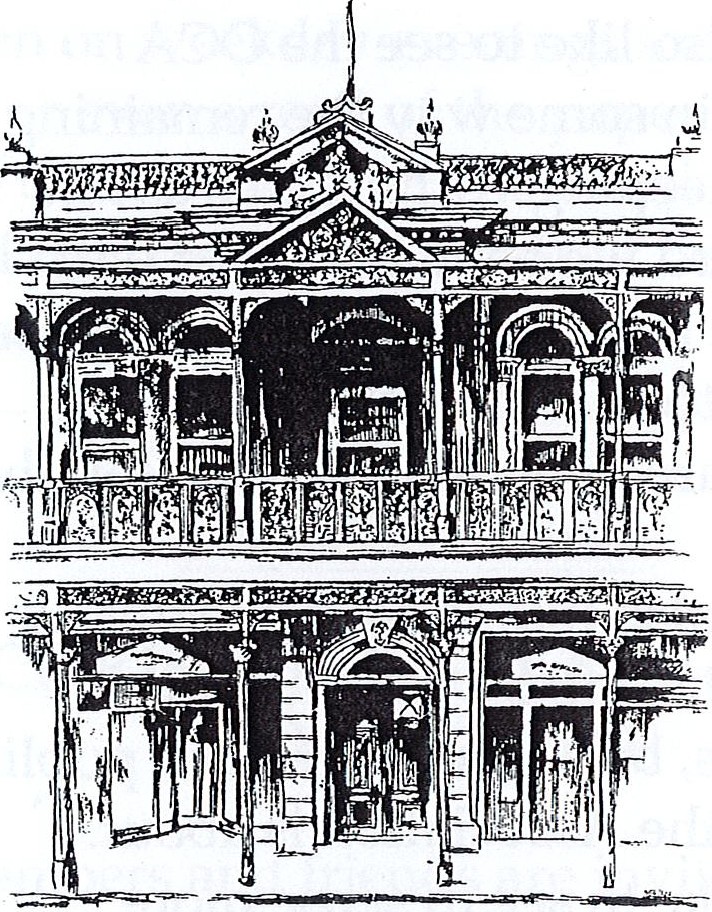 President:Vice President:    Secretary: Treasurer:  Ivan Crowley  John Lewis   Tim Etchells   Karl HemphillDear Old Colonist Club MemberWe are a small club with big facilities, and in order for us to stay viable, we need members to actively support the club. In the last few years’ membership has slipped below two hundred, and probably less than half of those use the Club on a regular basis.There are a few simple things that Members can do to help keep our great Ballarat institution thriving and successful:- I would encourage all members to think of a suitable person that they could nominate for Membership.- If you’re going out for dinner in town, stop at the Club for an aperitif beforehand.- Invite people who are not aware of the OCC to join you on a Friday night, and give them a tour of the facilities.- If you are organising a work/family function, consider the OCC for the venue.- And finally, if you’ve had a bad day at work; stop in at the Club for a drink on your way home and tell Bill all your troubles (he loves it!) It’s your club – support it! Best regards, Karl Hemphill - Treasurer OCC 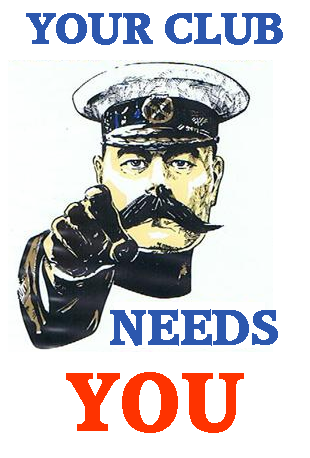 